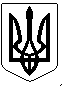 УКРАЇНАПОГРЕБИЩЕНСЬКИЙ МІСЬКИЙ ГОЛОВАВІННИЦЬКОГО РАЙОНУ  ВІННИЦЬКОЇ ОБЛАСТІРОЗПОРЯДЖЕННЯ03 квітня 2024 року                  м. Погребище                                    № 36Про скликання позачерговогозасідання виконавчого комітетуПогребищенської міської ради          Керуючись статтею 53, частиною 8 статті 59 Закону України «Про місцеве самоврядування в Україні», пунктом  2.3 Положення про виконавчий комітет Погребищенської міської ради, затвердженого рішенням 8 сесії  Погребищенської міської ради  8 скликання  від 08 квітня 2021 року № 5-8-8/446,  ЗОБОВ’ЯЗУЮ: 1.Скликати  позачергове засідання  виконавчого  комітету Погребищенської  міської ради 05 квітня  2024  року о 10.00 годині  в приміщенні  Погребищенської міської ради за адресою:  м. Погребище, вул. Б. Хмельницького,110 (велика зала для засідань).2. Внести на розгляд  виконавчого комітету Погребищенської міської ради  питання згідно з переліком, що додається.3. Контроль за виконанням цього розпорядження покласти на керуючого справами (секретаря) виконавчого комітету Погребищенської міської ради Фроєско Л.М.Міський голова                                                          Сергій ВОЛИНСЬКИЙ                                                                                                                                                                                                             Додаток                                                                 до розпорядження Погребищенського                                                                міського голови                                                                03 квітня  2024 року № 36Перелік питань, що вноситимуться на розгляд  виконавчого комітету Погребищенської міської ради05 квітня  2024 року1. Про закінчення  опалювального періоду 2023-2024 років  в Погребищенській  міській територіальній громаді.      Доповідає: Коріненко Володимир Васильович  - начальник управління з питань житлово-комунального господарства, транспорту і зв’язку, управління комунальною власністю, містобудування та архітектури – головний архітектор Погребищенської міської ради.  2. Про  проект рішення міської ради «Про визначення робочого місця адміністратора для обслуговування ветеранів війни та членів сімей ветеранів, як проживають (перебувають) на території Погребищенської міської територіальної громади».      Доповідає: Заморока Людмила Миколаївна – начальник відділу надання адміністративних послуг та державної реєстрації Погребищенської міської ради.3. Про затвердження інформаційних та технологічних карток адміністративних послуг.      Доповідає: Заморока Людмила Миколаївна – начальник відділу надання адміністративних послуг та державної реєстрації Погребищенської міської ради.4. Про затвердження подання до суду.      Доповідає: Тимощук Анатолій Вікторович - начальник управління соціального захисту населення Погребищенської міської ради.5. Про затвердження подання до суду.      Доповідає: Тимощук Анатолій Вікторович - начальник управління соціального захисту населення Погребищенської міської ради.6. Про затвердження інформаційних та технологічних карток адміністративних послуг.      Доповідає: Тимощук Анатолій Вікторович - начальник управління соціального захисту населення Погребищенської міської ради.7. Про затвердження інформаційних та технологічних карток адміністративних послуг.      Доповідає: Мельничук Дмитро Миколайович  - начальник відділу регулювання земельних відносин, охорони навколишнього природного середовища Погребищенської міської ради.8. Про надання дозволу на видалення дерев.      Доповідає: Мельничук Дмитро Миколайович  - начальник відділу регулювання земельних відносин, охорони навколишнього природного середовища Погребищенської міської ради.9. Про надання дозволу на видалення дерев.      Доповідає: Мельничук Дмитро Миколайович  - начальник відділу регулювання земельних відносин, охорони навколишнього природного середовища Погребищенської міської ради.10. Про надання дозволу на видалення дерев.      Доповідає: Мельничук Дмитро Миколайович  - начальник відділу регулювання земельних відносин, охорони навколишнього природного середовища Погребищенської міської ради.11. Про надання дозволу на розроблення проектно-кошторисної документації на капітальний ремонт адміністративної будівлі по вулиці Садовій, 8а села Левківка Вінницького району Вінницької області.      Доповідає: Недошовенко Катерина Анатоліївна – начальник відділу фінансового та матеріально-технічного забезпечення - головний бухгалтер апарату Погребищенської міської ради та її виконавчого комітету. 12. Про нагородження грамотою Погребищенської міської ради та її виконавчого комітету.      Доповідає: Ярмолюк Наталія Дмитрівна  - начальник загального відділу  апарату  Погребищенської міської ради та її виконавчого комітету.Керуючий справами (секретар)виконавчого комітету Погребищенської міської ради                                          Леся ФРОЄСКО 